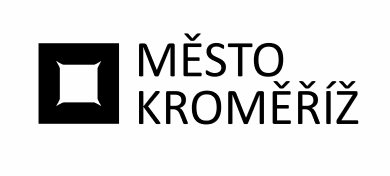 Městský úřad KroměřížMěstský úřad KroměřížMěstský úřad KroměřížMěstský úřad KroměřížMěstský úřad KroměřížMěstský úřad KroměřížMěstský úřad KroměřížMěstský úřad Kroměřížtel. +420 573 321 111tel. +420 573 321 111tel. +420 573 321 111Velké náměstí 115Velké náměstí 115Velké náměstí 115Velké náměstí 115Velké náměstí 115Velké náměstí 115Velké náměstí 115Velké náměstí 115fax +420 573 331 481fax +420 573 331 481fax +420 573 331 481767 01 Kroměříž767 01 Kroměříž767 01 Kroměříž767 01 Kroměříž767 01 Kroměříž767 01 Kroměříž767 01 Kroměříž767 01 Kroměřížwww.mesto-kromeriz.czwww.mesto-kromeriz.czwww.mesto-kromeriz.czRESTART DESIGN s.r.o.RESTART DESIGN s.r.o.RESTART DESIGN s.r.o.RESTART DESIGN s.r.o.RESTART DESIGN s.r.o.RESTART DESIGN s.r.o.RESTART DESIGN s.r.o.RESTART DESIGN s.r.o.RESTART DESIGN s.r.o.třída Tomáše Bati 87třída Tomáše Bati 87třída Tomáše Bati 87třída Tomáše Bati 87třída Tomáše Bati 87třída Tomáše Bati 87třída Tomáše Bati 87třída Tomáše Bati 87třída Tomáše Bati 87Odbor kulturyOdbor kulturyOdbor kulturyOdbor kulturyOdbor kulturyOdbor kulturyOdbor kulturyOdbor kulturyOdbor kulturyOdbor kulturyOdbor kulturyOdbor kultury76001760017600176001ZlínZlínZlínZlínZlínIČ:IČ:IČ:IČ:0561869005618690056186900561869005618690DIČ:DIČ:DIČ:DIČ:CZ05618690CZ05618690CZ05618690CZ05618690CZ05618690Váš dopis značkyVáš dopis značky///ze dneze dneze dnevyřizujevyřizujevyřizujevyřizujevyřizuje//linkalinkalinkaV KroměřížiV KroměřížiV Kroměříži///0.0.00000.0.00000.0.00009.5.20249.5.20249.5.2024OBJEDNÁVKA č.OBJEDNÁVKA č.OBJEDNÁVKA č.OBJEDNÁVKA č.OBJ/2024/0846/OBJ/2024/0846/OBJ/2024/0846/OBJ/2024/0846/OBJ/2024/0846/OBJ/2024/0846/OBJ/2024/0846/OBJ/2024/0846/OBJ/2024/0846/OBJ/2024/0846/OBJ/2024/0846/OBJ/2024/0846/OBJ/2024/0846/OBJ/2024/0846/OBJ/2024/0846/OBJ/2024/0846/OBJ/2024/0846/Objednatel:Město KroměřížMěsto KroměřížMěsto KroměřížMěsto KroměřížMěsto KroměřížMěsto KroměřížMěsto KroměřížMěsto KroměřížMěsto KroměřížMěsto KroměřížMěsto KroměřížMěsto KroměřížMěsto KroměřížMěsto KroměřížMěsto KroměřížMěsto KroměřížVelké nám. 115/1Velké nám. 115/1Velké nám. 115/1Velké nám. 115/1Velké nám. 115/1Velké nám. 115/1Velké nám. 115/1Velké nám. 115/1Velké nám. 115/1Velké nám. 115/1Velké nám. 115/1Velké nám. 115/1Velké nám. 115/1Velké nám. 115/1Velké nám. 115/1Velké nám. 115/176701 Kroměříž76701 Kroměříž76701 Kroměříž76701 Kroměříž76701 Kroměříž76701 Kroměříž76701 Kroměříž76701 Kroměříž76701 Kroměříž76701 Kroměříž76701 Kroměříž76701 Kroměříž76701 Kroměříž76701 Kroměříž76701 Kroměříž76701 KroměřížIČ:IČ:IČ:IČ:IČ:0028735100287351002873510028735100287351002873510028735100287351002873510028735100287351DIČ:DIČ:DIČ:DIČ:DIČ:CZ00287351CZ00287351CZ00287351CZ00287351CZ00287351CZ00287351CZ00287351CZ00287351CZ00287351CZ00287351CZ00287351Objednáváme u Vás tisk 3000 ks turistického magazínu města Kroměříže v ceně 82 490 Kč + DPH dle námi zaslaných tiskových dat s tím, že 500 ks bude dodáno do 16. 5. 2024 bez laminace a 2.500 ks následně s laminací. Cenový rozdíl bude dorovnán dle skutečnosti.

Gramáž dle Vašeho doporučení:
papír bloku 115g křída 
papír obálky 170g křída s lakem

Původní zadání:
Kroměříž– srdci blíž 
Rozměr:  195 mm x 260 mm
Počet stran : 44 vč. obálky
Obálka: křída cca 150-180g/m lesk, plnobarevný ofset 4/4, (lak?)
Vnitřek: cca 90-110 g/m mat, plnobarevný ofset 4/4,
vazba lepená V2
papír kvalitní dle Vaší zkušenosti pro výrobu "Lifestylového magazínu"
Počet: 2000 ks (variantně 3000 ks) 
Termín dodání: alespoň 500 ks nutně potřebujeme do 16. 5. 2024Objednáváme u Vás tisk 3000 ks turistického magazínu města Kroměříže v ceně 82 490 Kč + DPH dle námi zaslaných tiskových dat s tím, že 500 ks bude dodáno do 16. 5. 2024 bez laminace a 2.500 ks následně s laminací. Cenový rozdíl bude dorovnán dle skutečnosti.

Gramáž dle Vašeho doporučení:
papír bloku 115g křída 
papír obálky 170g křída s lakem

Původní zadání:
Kroměříž– srdci blíž 
Rozměr:  195 mm x 260 mm
Počet stran : 44 vč. obálky
Obálka: křída cca 150-180g/m lesk, plnobarevný ofset 4/4, (lak?)
Vnitřek: cca 90-110 g/m mat, plnobarevný ofset 4/4,
vazba lepená V2
papír kvalitní dle Vaší zkušenosti pro výrobu "Lifestylového magazínu"
Počet: 2000 ks (variantně 3000 ks) 
Termín dodání: alespoň 500 ks nutně potřebujeme do 16. 5. 2024Objednáváme u Vás tisk 3000 ks turistického magazínu města Kroměříže v ceně 82 490 Kč + DPH dle námi zaslaných tiskových dat s tím, že 500 ks bude dodáno do 16. 5. 2024 bez laminace a 2.500 ks následně s laminací. Cenový rozdíl bude dorovnán dle skutečnosti.

Gramáž dle Vašeho doporučení:
papír bloku 115g křída 
papír obálky 170g křída s lakem

Původní zadání:
Kroměříž– srdci blíž 
Rozměr:  195 mm x 260 mm
Počet stran : 44 vč. obálky
Obálka: křída cca 150-180g/m lesk, plnobarevný ofset 4/4, (lak?)
Vnitřek: cca 90-110 g/m mat, plnobarevný ofset 4/4,
vazba lepená V2
papír kvalitní dle Vaší zkušenosti pro výrobu "Lifestylového magazínu"
Počet: 2000 ks (variantně 3000 ks) 
Termín dodání: alespoň 500 ks nutně potřebujeme do 16. 5. 2024Objednáváme u Vás tisk 3000 ks turistického magazínu města Kroměříže v ceně 82 490 Kč + DPH dle námi zaslaných tiskových dat s tím, že 500 ks bude dodáno do 16. 5. 2024 bez laminace a 2.500 ks následně s laminací. Cenový rozdíl bude dorovnán dle skutečnosti.

Gramáž dle Vašeho doporučení:
papír bloku 115g křída 
papír obálky 170g křída s lakem

Původní zadání:
Kroměříž– srdci blíž 
Rozměr:  195 mm x 260 mm
Počet stran : 44 vč. obálky
Obálka: křída cca 150-180g/m lesk, plnobarevný ofset 4/4, (lak?)
Vnitřek: cca 90-110 g/m mat, plnobarevný ofset 4/4,
vazba lepená V2
papír kvalitní dle Vaší zkušenosti pro výrobu "Lifestylového magazínu"
Počet: 2000 ks (variantně 3000 ks) 
Termín dodání: alespoň 500 ks nutně potřebujeme do 16. 5. 2024Objednáváme u Vás tisk 3000 ks turistického magazínu města Kroměříže v ceně 82 490 Kč + DPH dle námi zaslaných tiskových dat s tím, že 500 ks bude dodáno do 16. 5. 2024 bez laminace a 2.500 ks následně s laminací. Cenový rozdíl bude dorovnán dle skutečnosti.

Gramáž dle Vašeho doporučení:
papír bloku 115g křída 
papír obálky 170g křída s lakem

Původní zadání:
Kroměříž– srdci blíž 
Rozměr:  195 mm x 260 mm
Počet stran : 44 vč. obálky
Obálka: křída cca 150-180g/m lesk, plnobarevný ofset 4/4, (lak?)
Vnitřek: cca 90-110 g/m mat, plnobarevný ofset 4/4,
vazba lepená V2
papír kvalitní dle Vaší zkušenosti pro výrobu "Lifestylového magazínu"
Počet: 2000 ks (variantně 3000 ks) 
Termín dodání: alespoň 500 ks nutně potřebujeme do 16. 5. 2024Objednáváme u Vás tisk 3000 ks turistického magazínu města Kroměříže v ceně 82 490 Kč + DPH dle námi zaslaných tiskových dat s tím, že 500 ks bude dodáno do 16. 5. 2024 bez laminace a 2.500 ks následně s laminací. Cenový rozdíl bude dorovnán dle skutečnosti.

Gramáž dle Vašeho doporučení:
papír bloku 115g křída 
papír obálky 170g křída s lakem

Původní zadání:
Kroměříž– srdci blíž 
Rozměr:  195 mm x 260 mm
Počet stran : 44 vč. obálky
Obálka: křída cca 150-180g/m lesk, plnobarevný ofset 4/4, (lak?)
Vnitřek: cca 90-110 g/m mat, plnobarevný ofset 4/4,
vazba lepená V2
papír kvalitní dle Vaší zkušenosti pro výrobu "Lifestylového magazínu"
Počet: 2000 ks (variantně 3000 ks) 
Termín dodání: alespoň 500 ks nutně potřebujeme do 16. 5. 2024Objednáváme u Vás tisk 3000 ks turistického magazínu města Kroměříže v ceně 82 490 Kč + DPH dle námi zaslaných tiskových dat s tím, že 500 ks bude dodáno do 16. 5. 2024 bez laminace a 2.500 ks následně s laminací. Cenový rozdíl bude dorovnán dle skutečnosti.

Gramáž dle Vašeho doporučení:
papír bloku 115g křída 
papír obálky 170g křída s lakem

Původní zadání:
Kroměříž– srdci blíž 
Rozměr:  195 mm x 260 mm
Počet stran : 44 vč. obálky
Obálka: křída cca 150-180g/m lesk, plnobarevný ofset 4/4, (lak?)
Vnitřek: cca 90-110 g/m mat, plnobarevný ofset 4/4,
vazba lepená V2
papír kvalitní dle Vaší zkušenosti pro výrobu "Lifestylového magazínu"
Počet: 2000 ks (variantně 3000 ks) 
Termín dodání: alespoň 500 ks nutně potřebujeme do 16. 5. 2024Objednáváme u Vás tisk 3000 ks turistického magazínu města Kroměříže v ceně 82 490 Kč + DPH dle námi zaslaných tiskových dat s tím, že 500 ks bude dodáno do 16. 5. 2024 bez laminace a 2.500 ks následně s laminací. Cenový rozdíl bude dorovnán dle skutečnosti.

Gramáž dle Vašeho doporučení:
papír bloku 115g křída 
papír obálky 170g křída s lakem

Původní zadání:
Kroměříž– srdci blíž 
Rozměr:  195 mm x 260 mm
Počet stran : 44 vč. obálky
Obálka: křída cca 150-180g/m lesk, plnobarevný ofset 4/4, (lak?)
Vnitřek: cca 90-110 g/m mat, plnobarevný ofset 4/4,
vazba lepená V2
papír kvalitní dle Vaší zkušenosti pro výrobu "Lifestylového magazínu"
Počet: 2000 ks (variantně 3000 ks) 
Termín dodání: alespoň 500 ks nutně potřebujeme do 16. 5. 2024Objednáváme u Vás tisk 3000 ks turistického magazínu města Kroměříže v ceně 82 490 Kč + DPH dle námi zaslaných tiskových dat s tím, že 500 ks bude dodáno do 16. 5. 2024 bez laminace a 2.500 ks následně s laminací. Cenový rozdíl bude dorovnán dle skutečnosti.

Gramáž dle Vašeho doporučení:
papír bloku 115g křída 
papír obálky 170g křída s lakem

Původní zadání:
Kroměříž– srdci blíž 
Rozměr:  195 mm x 260 mm
Počet stran : 44 vč. obálky
Obálka: křída cca 150-180g/m lesk, plnobarevný ofset 4/4, (lak?)
Vnitřek: cca 90-110 g/m mat, plnobarevný ofset 4/4,
vazba lepená V2
papír kvalitní dle Vaší zkušenosti pro výrobu "Lifestylového magazínu"
Počet: 2000 ks (variantně 3000 ks) 
Termín dodání: alespoň 500 ks nutně potřebujeme do 16. 5. 2024Objednáváme u Vás tisk 3000 ks turistického magazínu města Kroměříže v ceně 82 490 Kč + DPH dle námi zaslaných tiskových dat s tím, že 500 ks bude dodáno do 16. 5. 2024 bez laminace a 2.500 ks následně s laminací. Cenový rozdíl bude dorovnán dle skutečnosti.

Gramáž dle Vašeho doporučení:
papír bloku 115g křída 
papír obálky 170g křída s lakem

Původní zadání:
Kroměříž– srdci blíž 
Rozměr:  195 mm x 260 mm
Počet stran : 44 vč. obálky
Obálka: křída cca 150-180g/m lesk, plnobarevný ofset 4/4, (lak?)
Vnitřek: cca 90-110 g/m mat, plnobarevný ofset 4/4,
vazba lepená V2
papír kvalitní dle Vaší zkušenosti pro výrobu "Lifestylového magazínu"
Počet: 2000 ks (variantně 3000 ks) 
Termín dodání: alespoň 500 ks nutně potřebujeme do 16. 5. 2024Objednáváme u Vás tisk 3000 ks turistického magazínu města Kroměříže v ceně 82 490 Kč + DPH dle námi zaslaných tiskových dat s tím, že 500 ks bude dodáno do 16. 5. 2024 bez laminace a 2.500 ks následně s laminací. Cenový rozdíl bude dorovnán dle skutečnosti.

Gramáž dle Vašeho doporučení:
papír bloku 115g křída 
papír obálky 170g křída s lakem

Původní zadání:
Kroměříž– srdci blíž 
Rozměr:  195 mm x 260 mm
Počet stran : 44 vč. obálky
Obálka: křída cca 150-180g/m lesk, plnobarevný ofset 4/4, (lak?)
Vnitřek: cca 90-110 g/m mat, plnobarevný ofset 4/4,
vazba lepená V2
papír kvalitní dle Vaší zkušenosti pro výrobu "Lifestylového magazínu"
Počet: 2000 ks (variantně 3000 ks) 
Termín dodání: alespoň 500 ks nutně potřebujeme do 16. 5. 2024Objednáváme u Vás tisk 3000 ks turistického magazínu města Kroměříže v ceně 82 490 Kč + DPH dle námi zaslaných tiskových dat s tím, že 500 ks bude dodáno do 16. 5. 2024 bez laminace a 2.500 ks následně s laminací. Cenový rozdíl bude dorovnán dle skutečnosti.

Gramáž dle Vašeho doporučení:
papír bloku 115g křída 
papír obálky 170g křída s lakem

Původní zadání:
Kroměříž– srdci blíž 
Rozměr:  195 mm x 260 mm
Počet stran : 44 vč. obálky
Obálka: křída cca 150-180g/m lesk, plnobarevný ofset 4/4, (lak?)
Vnitřek: cca 90-110 g/m mat, plnobarevný ofset 4/4,
vazba lepená V2
papír kvalitní dle Vaší zkušenosti pro výrobu "Lifestylového magazínu"
Počet: 2000 ks (variantně 3000 ks) 
Termín dodání: alespoň 500 ks nutně potřebujeme do 16. 5. 2024Objednáváme u Vás tisk 3000 ks turistického magazínu města Kroměříže v ceně 82 490 Kč + DPH dle námi zaslaných tiskových dat s tím, že 500 ks bude dodáno do 16. 5. 2024 bez laminace a 2.500 ks následně s laminací. Cenový rozdíl bude dorovnán dle skutečnosti.

Gramáž dle Vašeho doporučení:
papír bloku 115g křída 
papír obálky 170g křída s lakem

Původní zadání:
Kroměříž– srdci blíž 
Rozměr:  195 mm x 260 mm
Počet stran : 44 vč. obálky
Obálka: křída cca 150-180g/m lesk, plnobarevný ofset 4/4, (lak?)
Vnitřek: cca 90-110 g/m mat, plnobarevný ofset 4/4,
vazba lepená V2
papír kvalitní dle Vaší zkušenosti pro výrobu "Lifestylového magazínu"
Počet: 2000 ks (variantně 3000 ks) 
Termín dodání: alespoň 500 ks nutně potřebujeme do 16. 5. 2024Objednáváme u Vás tisk 3000 ks turistického magazínu města Kroměříže v ceně 82 490 Kč + DPH dle námi zaslaných tiskových dat s tím, že 500 ks bude dodáno do 16. 5. 2024 bez laminace a 2.500 ks následně s laminací. Cenový rozdíl bude dorovnán dle skutečnosti.

Gramáž dle Vašeho doporučení:
papír bloku 115g křída 
papír obálky 170g křída s lakem

Původní zadání:
Kroměříž– srdci blíž 
Rozměr:  195 mm x 260 mm
Počet stran : 44 vč. obálky
Obálka: křída cca 150-180g/m lesk, plnobarevný ofset 4/4, (lak?)
Vnitřek: cca 90-110 g/m mat, plnobarevný ofset 4/4,
vazba lepená V2
papír kvalitní dle Vaší zkušenosti pro výrobu "Lifestylového magazínu"
Počet: 2000 ks (variantně 3000 ks) 
Termín dodání: alespoň 500 ks nutně potřebujeme do 16. 5. 2024Objednáváme u Vás tisk 3000 ks turistického magazínu města Kroměříže v ceně 82 490 Kč + DPH dle námi zaslaných tiskových dat s tím, že 500 ks bude dodáno do 16. 5. 2024 bez laminace a 2.500 ks následně s laminací. Cenový rozdíl bude dorovnán dle skutečnosti.

Gramáž dle Vašeho doporučení:
papír bloku 115g křída 
papír obálky 170g křída s lakem

Původní zadání:
Kroměříž– srdci blíž 
Rozměr:  195 mm x 260 mm
Počet stran : 44 vč. obálky
Obálka: křída cca 150-180g/m lesk, plnobarevný ofset 4/4, (lak?)
Vnitřek: cca 90-110 g/m mat, plnobarevný ofset 4/4,
vazba lepená V2
papír kvalitní dle Vaší zkušenosti pro výrobu "Lifestylového magazínu"
Počet: 2000 ks (variantně 3000 ks) 
Termín dodání: alespoň 500 ks nutně potřebujeme do 16. 5. 2024Objednáváme u Vás tisk 3000 ks turistického magazínu města Kroměříže v ceně 82 490 Kč + DPH dle námi zaslaných tiskových dat s tím, že 500 ks bude dodáno do 16. 5. 2024 bez laminace a 2.500 ks následně s laminací. Cenový rozdíl bude dorovnán dle skutečnosti.

Gramáž dle Vašeho doporučení:
papír bloku 115g křída 
papír obálky 170g křída s lakem

Původní zadání:
Kroměříž– srdci blíž 
Rozměr:  195 mm x 260 mm
Počet stran : 44 vč. obálky
Obálka: křída cca 150-180g/m lesk, plnobarevný ofset 4/4, (lak?)
Vnitřek: cca 90-110 g/m mat, plnobarevný ofset 4/4,
vazba lepená V2
papír kvalitní dle Vaší zkušenosti pro výrobu "Lifestylového magazínu"
Počet: 2000 ks (variantně 3000 ks) 
Termín dodání: alespoň 500 ks nutně potřebujeme do 16. 5. 2024Objednáváme u Vás tisk 3000 ks turistického magazínu města Kroměříže v ceně 82 490 Kč + DPH dle námi zaslaných tiskových dat s tím, že 500 ks bude dodáno do 16. 5. 2024 bez laminace a 2.500 ks následně s laminací. Cenový rozdíl bude dorovnán dle skutečnosti.

Gramáž dle Vašeho doporučení:
papír bloku 115g křída 
papír obálky 170g křída s lakem

Původní zadání:
Kroměříž– srdci blíž 
Rozměr:  195 mm x 260 mm
Počet stran : 44 vč. obálky
Obálka: křída cca 150-180g/m lesk, plnobarevný ofset 4/4, (lak?)
Vnitřek: cca 90-110 g/m mat, plnobarevný ofset 4/4,
vazba lepená V2
papír kvalitní dle Vaší zkušenosti pro výrobu "Lifestylového magazínu"
Počet: 2000 ks (variantně 3000 ks) 
Termín dodání: alespoň 500 ks nutně potřebujeme do 16. 5. 2024Objednáváme u Vás tisk 3000 ks turistického magazínu města Kroměříže v ceně 82 490 Kč + DPH dle námi zaslaných tiskových dat s tím, že 500 ks bude dodáno do 16. 5. 2024 bez laminace a 2.500 ks následně s laminací. Cenový rozdíl bude dorovnán dle skutečnosti.

Gramáž dle Vašeho doporučení:
papír bloku 115g křída 
papír obálky 170g křída s lakem

Původní zadání:
Kroměříž– srdci blíž 
Rozměr:  195 mm x 260 mm
Počet stran : 44 vč. obálky
Obálka: křída cca 150-180g/m lesk, plnobarevný ofset 4/4, (lak?)
Vnitřek: cca 90-110 g/m mat, plnobarevný ofset 4/4,
vazba lepená V2
papír kvalitní dle Vaší zkušenosti pro výrobu "Lifestylového magazínu"
Počet: 2000 ks (variantně 3000 ks) 
Termín dodání: alespoň 500 ks nutně potřebujeme do 16. 5. 2024Objednáváme u Vás tisk 3000 ks turistického magazínu města Kroměříže v ceně 82 490 Kč + DPH dle námi zaslaných tiskových dat s tím, že 500 ks bude dodáno do 16. 5. 2024 bez laminace a 2.500 ks následně s laminací. Cenový rozdíl bude dorovnán dle skutečnosti.

Gramáž dle Vašeho doporučení:
papír bloku 115g křída 
papír obálky 170g křída s lakem

Původní zadání:
Kroměříž– srdci blíž 
Rozměr:  195 mm x 260 mm
Počet stran : 44 vč. obálky
Obálka: křída cca 150-180g/m lesk, plnobarevný ofset 4/4, (lak?)
Vnitřek: cca 90-110 g/m mat, plnobarevný ofset 4/4,
vazba lepená V2
papír kvalitní dle Vaší zkušenosti pro výrobu "Lifestylového magazínu"
Počet: 2000 ks (variantně 3000 ks) 
Termín dodání: alespoň 500 ks nutně potřebujeme do 16. 5. 2024Objednáváme u Vás tisk 3000 ks turistického magazínu města Kroměříže v ceně 82 490 Kč + DPH dle námi zaslaných tiskových dat s tím, že 500 ks bude dodáno do 16. 5. 2024 bez laminace a 2.500 ks následně s laminací. Cenový rozdíl bude dorovnán dle skutečnosti.

Gramáž dle Vašeho doporučení:
papír bloku 115g křída 
papír obálky 170g křída s lakem

Původní zadání:
Kroměříž– srdci blíž 
Rozměr:  195 mm x 260 mm
Počet stran : 44 vč. obálky
Obálka: křída cca 150-180g/m lesk, plnobarevný ofset 4/4, (lak?)
Vnitřek: cca 90-110 g/m mat, plnobarevný ofset 4/4,
vazba lepená V2
papír kvalitní dle Vaší zkušenosti pro výrobu "Lifestylového magazínu"
Počet: 2000 ks (variantně 3000 ks) 
Termín dodání: alespoň 500 ks nutně potřebujeme do 16. 5. 2024Objednáváme u Vás tisk 3000 ks turistického magazínu města Kroměříže v ceně 82 490 Kč + DPH dle námi zaslaných tiskových dat s tím, že 500 ks bude dodáno do 16. 5. 2024 bez laminace a 2.500 ks následně s laminací. Cenový rozdíl bude dorovnán dle skutečnosti.

Gramáž dle Vašeho doporučení:
papír bloku 115g křída 
papír obálky 170g křída s lakem

Původní zadání:
Kroměříž– srdci blíž 
Rozměr:  195 mm x 260 mm
Počet stran : 44 vč. obálky
Obálka: křída cca 150-180g/m lesk, plnobarevný ofset 4/4, (lak?)
Vnitřek: cca 90-110 g/m mat, plnobarevný ofset 4/4,
vazba lepená V2
papír kvalitní dle Vaší zkušenosti pro výrobu "Lifestylového magazínu"
Počet: 2000 ks (variantně 3000 ks) 
Termín dodání: alespoň 500 ks nutně potřebujeme do 16. 5. 2024